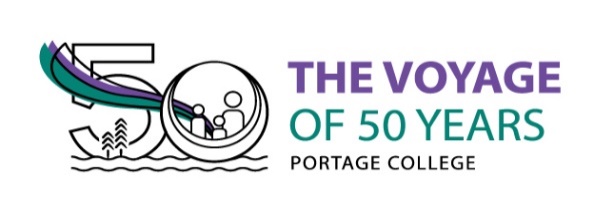 Note Taking Note TakingShould You Take Notes on Paper or on a Computer? (Thomas Frank – College Info Geek) How to Take Faster Notes (Thomas Frank – College Info Geek) Note Taking Strategies (University of Waterloo) Making Study Notes (University of Waterloo) Note Taking (Mount Royal University) Note Taking Systems/Formats (Utah State University) Making Study Notes (University of Waterloo) Note Taking Strategies (University of Waterloo) No Nonsense Note Taking (Keene State College) Taking Notes in ClassHow to Take Notes in Class (Thomas Frank – College Info Geek)Lecture Note Taking (Douglas College)  Listening and Note-Taking in Lectures (Simon Fraser University) Taking Notes While ReadingTextbook Reading Strategies (Thomas Frank – College Info Geek)Math Notes Note Taking (Mission College)Cornell SystemCornell Notes (University of Northern British Columbia) 